Муниципальное автономное учреждение дополнительного образования «Детско-юношеский центр „Ровесник“ имени Светланы Алексеевны Крыловой» муниципального образования Кандалакшский районРегиональный этап Всероссийского конкурса«Моя малая родина: природа, культура, этнос»Номинация: «Духовные и экологические традиции моей малой родины»«Гренландские тюлени – визитная карточка города Кандалакша»Автор: Пищулина Дарина Игоревна,детское объединение «Керамика», МАУДО ДЮЦ «Ровесник» им. С.А. КрыловойРуководители: Никитина Марина Николаевна, педагог дополнительного образования,МАУДО ДЮЦ «Ровесник» им. С.А. Крыловой,Сиротина Екатерина Сергеевна, методист, педагог дополнительного образования,МАУДО ДЮЦ «Ровесник» им. С.А. КрыловойКандалакша, 2020Обоснование сувенирной продукции «Гренландский тюлень»С видео-презентацией можно ознакомиться по ссылке: https://youtu.be/LvvJ_sVVLDoКандалакша – город морской. Расположен на берегу Кандалакшского залива Белого моря. В его водах обитают различные представители морской фауны, в том числе и ластоногие животные. Постоянно в Кандалакшском заливе обитают лишь два вида тюленя – кольчатая нерпа и морской заяц. Наиболее многочисленный из них – кольчатая нерпа. Именно с ним чаще всего сталкиваются рыбаки и другие любители природы на заливе. Они весьма осторожны и стараются избегать встреч с людьми. Но в мае – июне в водах залива появляются группы тюленей, которые охотно идут на контакт с человеком. Это другой вид ластоногих - гренландский тюлень.Это животное – путешественник, но в Кандалакшском заливе он редкий гость. Парадокс состоит в том, что, благодаря случайному стечению обстоятельств, этот вид тюленей стал настоящей визитной карточкой города. Кандалакша – единственное в мире место, где местные жители могут пообщаться с дикими гренландскими тюленями в черте города.Детеныши гренландского тюленя - полутора-двухмесячные серки.Серки приплывают в Кандалакшу, повинуясь целому комплексу природных условий. Проводя большую часть жизни на обширных пространствах Баренцева и Карского морей, в открытом море и на дрейфующих льдах, гренландские тюлени возвращаются в Белое море для размножения и линьки. В феврале-марте они щенятся, образуя многотысячные скопления, а позднее линяют.Природа распорядилась так, что самка тюленя, некоторое время после рождения заботливо опекающая детеныша и откармливающая его густым жирным молоком, вскоре теряет интерес к его судьбе. А серка продолжает жить на родной льдине, существуя за счет накопленных резервов жира. Под воздействием весеннего солнца льды разрушаются, и неожиданно для себя тюлененок оказывается в воде. Это критический момент в жизни юного зверя, которому предстоит освоиться в окружающем его мире, научиться самостоятельно добывать пищу и избегать многочисленных опасностей.Детеныши гренландского тюленя появляются у берегов Кандалакшского залива Белого моря в конце апреля. Они подплывают к берегу, а многие тюленята в поисках еды выходят на берег, что совсем несвойственно гренландскому тюленю в обычных условиях.Такие милые зверьки не оставляют равнодушными местных жителей, среди которых всегда находятся желающие покормить тюленей. Сейчас сложно установить, кто и когда впервые стал подкармливать гренландских тюленей, но с начала 80-х годов кормление превратилось в традиционное развлечение местных жителей.Такое регулярное вмешательство в дикую жизнь животных очень для них опасно. Основными причинами гибели тюленей является голод и потеря осторожности. В мае, на заливе очень часто появляются люди, которые хотят посмотреть на зверьков. Многие приносят рыбу, и серки не испытывают проблем с едой. Однако уже в июне число посетителей падает в десятки раз. У школьников начинаются каникулы, семьи уезжают в отпуска, а прикормленные особи, успевшие привыкнуть к человеку, уже не могут добывать пищу самостоятельно.В это время в прибрежные районы залива заходит беломорская сельдь. Тюлени мешают работать рыбакам – кидаются к снастям в уверенности, что им предлагают еду, распугивают рыбу. Помимо рассерженных рыбаков угроза тюленям исходит со стороны горожан, которые приходят в гости к тюленям со своими домашними питомцами – собаками. Домашние животные не приносят прямого ущерба тюленям, однако из-за регулярных контактов серки перестают воспринимать собак как хищников.Ситуация усугубляется тем, что потерявшие осторожность тюлени часто засыпают на берегу и становятся легкой добычей собак – как одичавших, так и беспризорных. Тема для Кандалакши уже не новая. С одной стороны, все интересно, уникально – дикие тюлени приплывают прямо в город и люди могут их разглядывать, покормить и даже погладить. С другой стороны, все очень печально, потому что всеобщей интерес для самих тюленей с большой вероятностью оборачивается гибелью. Но убедить людей не кормить тюленей практически невозможно. Трудно разрешить данную ситуацию.Если совсем нестерпимо хочется покормить серку, то необходимо помнить некоторые правила:не пытайтесь кормить тюленей хлебом, сосисками и пр., их основной и предпочитаемый корм – рыба;не давайте тюленям замороженную и не оттаявшую рыбу;не кормите зверей с рук, лучше бросайте рыбу в воду;не пытайтесь гладить тюленей и вытаскивать их на берег;не приводите с собой собак.Жители, которым не безразлична судьба детёнышей гренландских тюленей надеются, что в Кандалакше будет обустроена специальная смотровая площадка, чтобы минимизировать риски от встречи серок с человеком, и при этом сохранить туристическую привлекательность города. А в качестве сувенирной продукции мы предлагаем фигурки гренландского тюленя, выполнение из гончарной глины, которые прошли обжиг при температуре 1200 Со в муфельной печи и расписаны акриловыми красками для керамики. Такие фигурки оставят добрую память туристам из других регионов о посещении Кандалакши, о знакомстве с гренландскими тюленями, при этом, не вмешиваясь в дикую жизнь этих животных.Наш сувенир «Гренландский тюлень», это не только воплощение визитной карточки города Кандалакша, но и еще один призыв обратить внимание на проблему защиты этих милых животныхЛитературные источникиКрасновЮ.В., Наши друзья тюлени. Популярный очерк для жителей. Кандалакши. М.: IFAW / Ю.В. Краснов, Н.Г Николаева, 2009. - 33 с.Российская Газета. RG. RU«О чем плачет серка» [Электронный ресурс] : [сайт]. – Режим доступа https://rg.ru/2011/10/26/tylen.htmlХибины.com / Новости/ В Кандалакшский залив начали приплывать гренландские тюлени [Электронный ресурс] : [сайт]. – Режим доступа https://www.hibiny.com/news/archive/190501/ (30.11.2020)Приложение Сувенир ручной работы, выполненный из гончарной глины«Гренландский тюлень»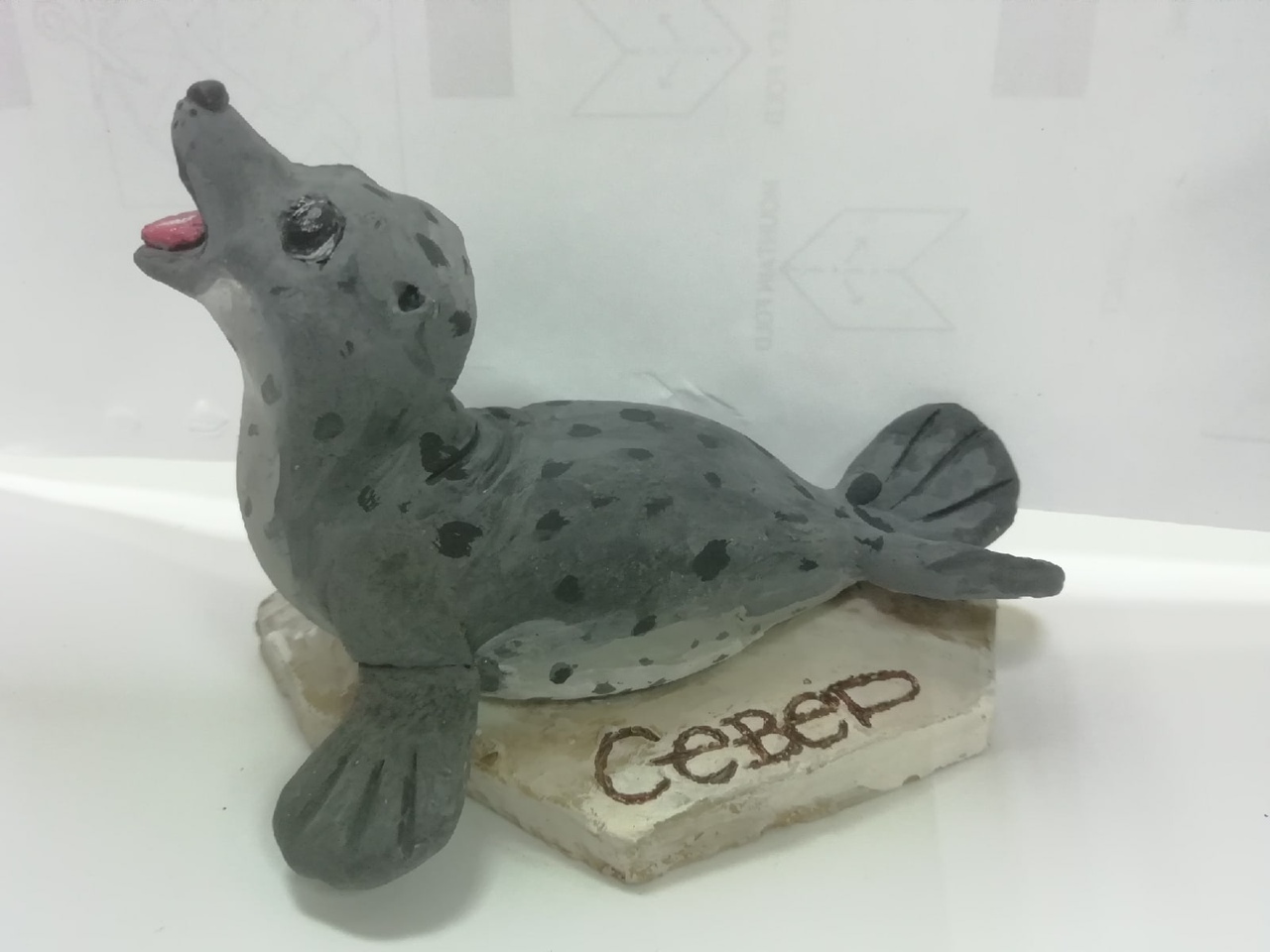 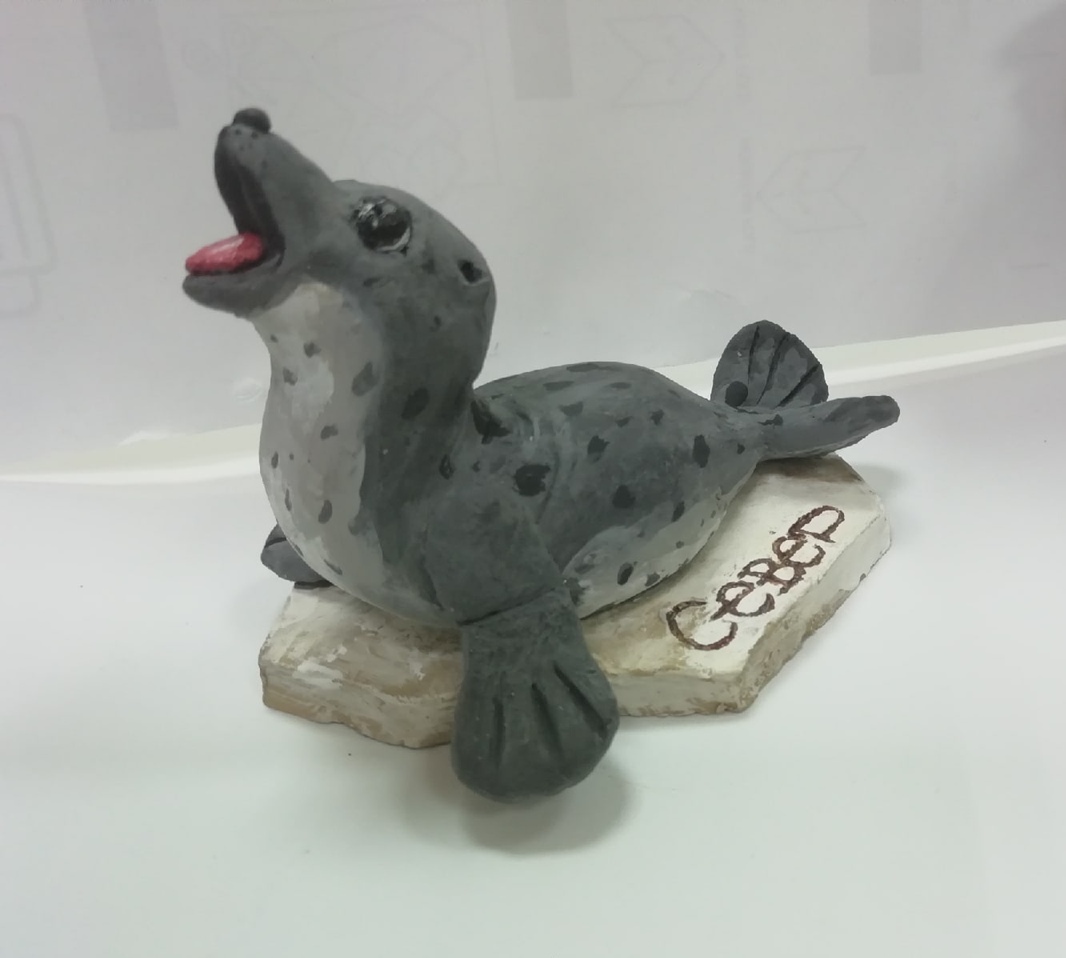 Изготовление сувенира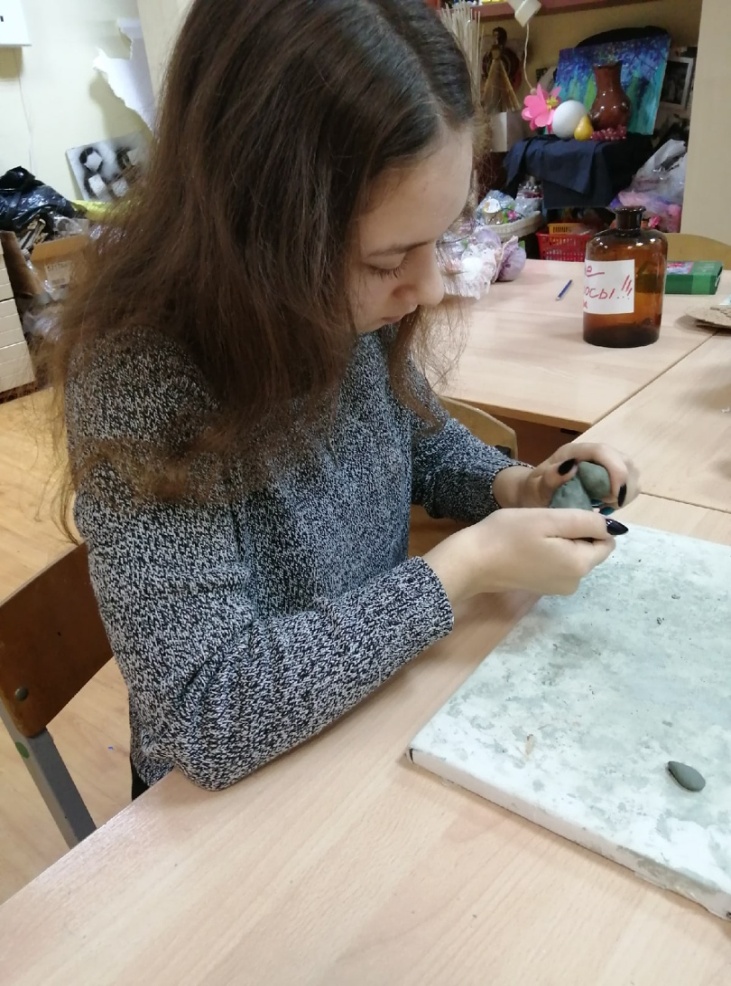 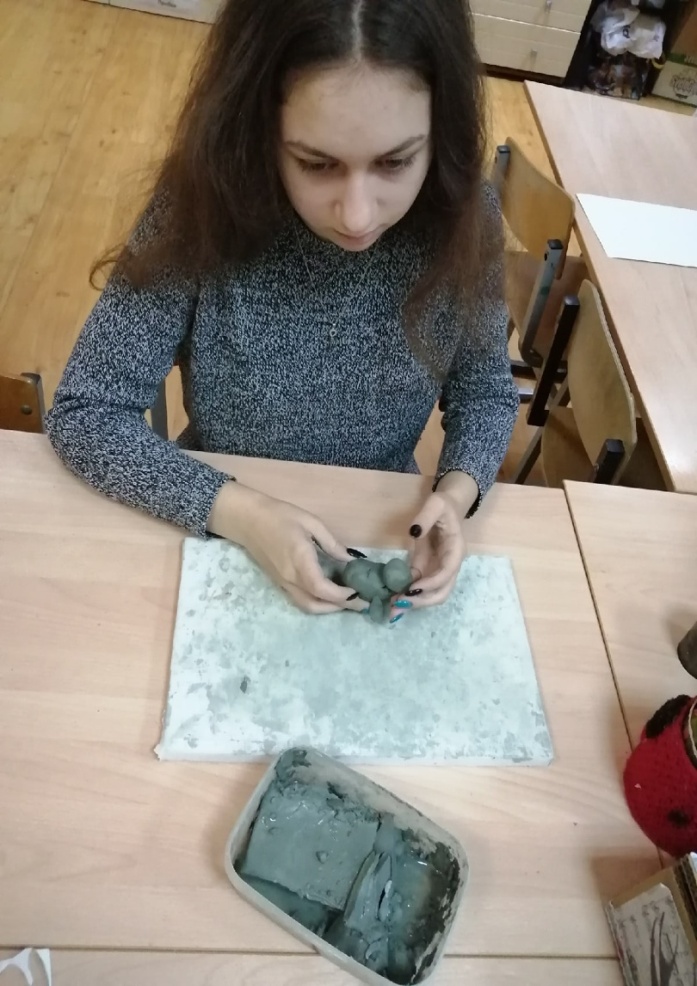 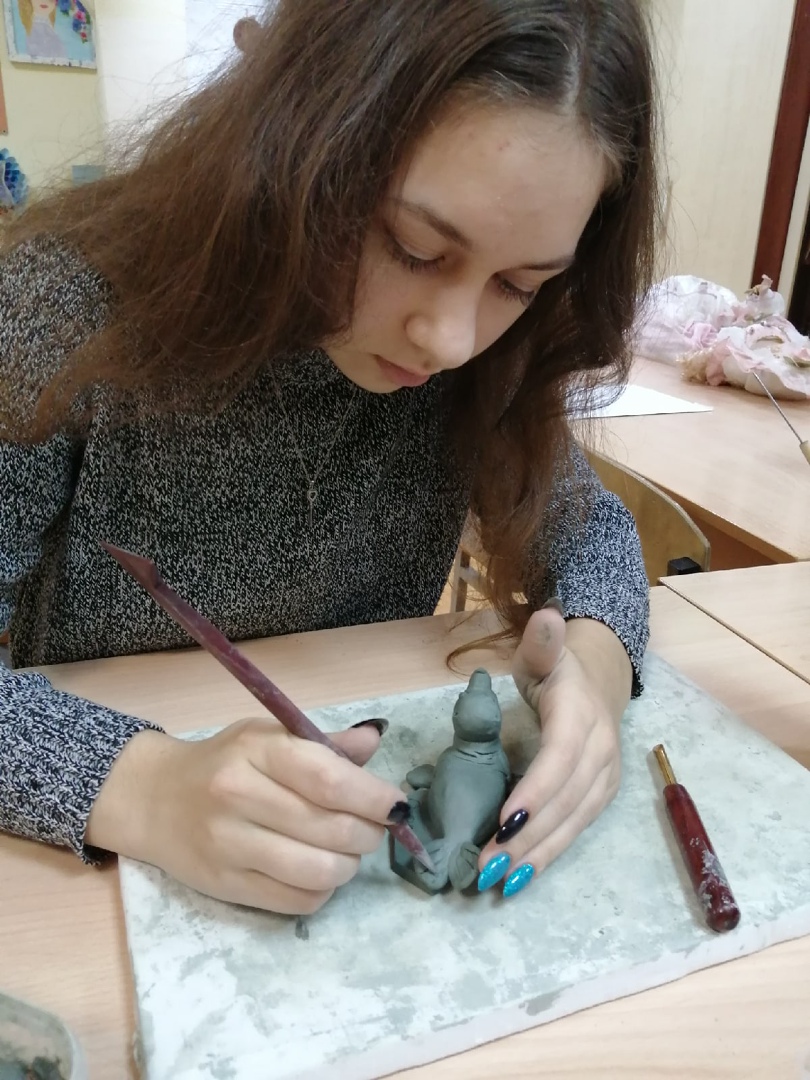 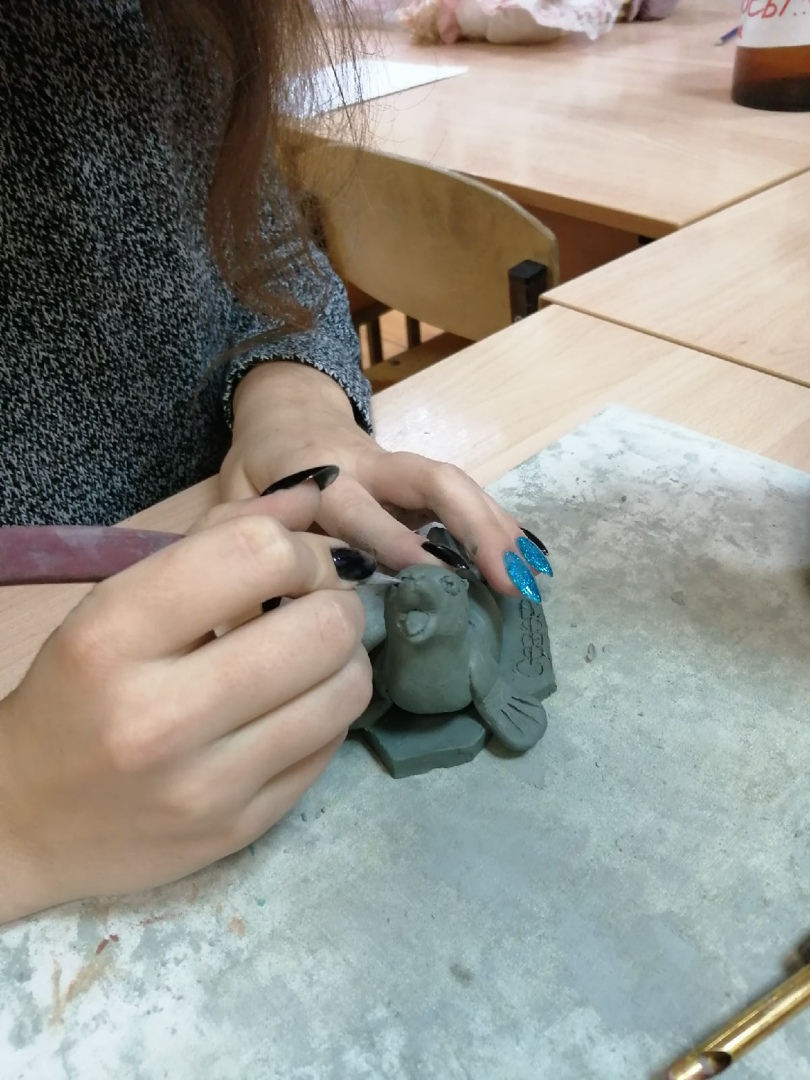 